Life After Nexus!

Section 1*If you have ONLY selected - GAP Year or Work please go to section 5.  
Section 2Have you discussed the budget for your tuition/living costs with your parents/guardian?  Yes   NoHave you checked your fee status/eligibility for each of the countries? Yes  NoIf you did not study at BSB for Yr10/Yr11, have you asked and received from your previous school your transcript of grades/certificates (ESO or GCSEs) ready for university admissions? Yes No  If you studied a different education system to ESO or GCSE in Yr10/Yr11, have you checked the validity of these results for university admission? Yes NoSection 3*If you answered No, then please book an appointment with Mrs Burns for a 1-1 meeting to explore this https://calendly.com/bsb-catherine-burns/yr12andyr13-1-1-career-and-university-meeting Section 4
Please list below your long list of universities so far that you are interested/aiming to apply to.*including subject combination, grade level, maths and English language requirementsSection 5 (only complete this section if you are planning a gap year or going to full time work)Section 6 Please list actions that you need to take this summer term to progress your plans. (ie- ideas in the drop down or type in and add your own)
If you would like to meet with Mrs Burns for a 1-1 meeting to explore your research further please select a date to meet https://calendly.com/bsb-catherine-burns/yr12andyr13-1-1-career-and-university-meetingEmailed to my parent/guardian  Yes  
A follow up message to all Year 12 parents will be sent in April to check they have received your action plan. Lead for Spanish Universities – Ms Consol Fernandez consol.fernandez@bsb.edu.esLead for UK / Europe / Rest of World Universities – Catherine Burns catherine.burns@bsb.edu.esThank you for your time.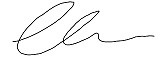 Catherine BurnsUniversity and Careers CounsellorName & SurnameTutor GroupPlan A – First Choice Plan B – Second ChoiceUniversityUniversityGap Year*Gap Year*Work*Work*No 2nd choiceWhich Country?(If you don´t find the country from the drop down just type in. If only 1st /2nd choice then leave the rest of the sections blank) 1st Choice Country2nd Choice Country3rd Choice Country4th Choice CountryWhat course/subject areas are of interest? ie: Biomedicine, Business, History, Sociology…What course/subject areas are of interest? ie: Biomedicine, Business, History, Sociology…What course/subject areas are of interest? ie: Biomedicine, Business, History, Sociology…What course/subject areas are of interest? ie: Biomedicine, Business, History, Sociology…Do you know or have ideas of what you would like to study?Do you know or have ideas of what you would like to study?YesNo (*please book a 1-1 with Mrs Burns below)YesNo (*please book a 1-1 with Mrs Burns below)If yes, please type below the subjects or course areas of interest, 1 in each box.If yes, please type below the subjects or course areas of interest, 1 in each box.If yes, please type below the subjects or course areas of interest, 1 in each box.If yes, please type below the subjects or course areas of interest, 1 in each box.University NameCourse TitleDeadline to applyWhat is the cost of Tuition?Do I meet the entry requirements? *Y  N Not sureY  N Not sureY  N Not sureY  N Not sureY  N Not sureY  N Not sureY  N Not sureY  N Not sureY  N Not sureY  N Not sureY  N Not sureY  N Not sureY  N Not sureY  N Not sureGAP YearWhat do you plan to do for your gap year? Include cost, where, options, what will you do after your gap year?WorkWhat are your plans to access work? Have you created a Linkedin profile/CV/cover letter/business planAction PlanWhat do I need to doHow (via website, talking to someone..)When (by which date)12345